INDICAÇÃO Nº 2568/2014Sugere ao Poder Executivo Municipal que realize a troca da grade da boca de lobo localizada na Rua Floriano Peixoto, próximo ao nº 1535, Centro.Excelentíssimo Senhor Prefeito Municipal, Nos termos do Art. 108 do Regimento Interno desta Casa de Leis, dirijo-me a Vossa Excelência para sugerir que, por intermédio do Setor competente, seja realizada a troca da grade da boca de lobo localizada na Rua Floriano Peixoto, próximo ao nº 1535 no Centro.Justificativa:Conforme vista in loco este vereador constatou que a boca de lobo mencionada esta com a grade danificada colocando em risco pedestre que passam pelo local. O fluxo de pessoas no local é grande, pois nas proximidades estão instalados alguns comércios, escola e Igreja.Plenário “Dr. Tancredo Neves”, em 22 de Julho de 2014.ALEX ‘BACKER’-Vereador-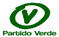 